Dubuque Senior High School Silver Cord Program Volunteer Form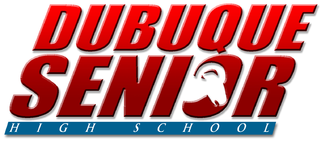 Applicant name: 								Date of birth: 				 Date: 					Address: 								   Graduating Year:				City/State/Zip: 													Email: 								 Phone: 						Categories-Please choose the volunteer categories in which you would like to volunteer:What other interests and experience do you have?What are your strengths and unique talents/skills?Please see backside for more informationPlease read: As a volunteer for our community, and a representative of Dubuque Senior High School, I understand that rules and policies set forth by my school apply to all volunteer opportunities.  I am responsible for getting any service learning approved ahead of time (unless it is posted on the DSHS Website, Facebook, or Twitter) and for submitting all volunteer hours within thirty days of the service.  Additional rules and guidelines can be found in the Silver Cord brochure.*Signature of student:											Signature of parent/guardian: 											Date: 					This form must be submitted and on file in the DSHS Business Office for your participation to be official in the Silver Cord Program.*Anyone under the age of 16 (14/15 years old) will have the following additional guidelines:You must fill out and sign a Child Labor Permit for each place in which you volunteer.You can only volunteer from 7 am to 7 pm with a maximum of four hours per day, and no more than 28 hours in a week. From June 1st to Labor day, that time extends to 9 pm.There are restrictions on what you can volunteer for.  Please visit the website below for more information.A full list and more information can be found at: https://www.iowadivisionoflabor.gov/iowa-child-labor-permit-instructionsAbuse & NeglectAdoptionAnimalsChildren & Parent ServicesClothing & Household ItemsCongregational HelpCounseling & Mental HealthCultural OpportunitiesCriminal JusticeDisaster ResponseDisabilitiesDomestic ViolenceEducation K-12Education Post SecondaryEmployment ServicesEnvironmentFinancial AssistanceFoodHealthcareHousingHuman TraffickingImmigrationLGBTQ+Legal AssistanceLibrariesMentoring Nursing HomesPregnancyPovertyRecreationSenior ServicesSexual AssaultService GroupsSubstance AbuseSuicideSummer ProgramsTutoringTransportationUtilitiesVeterans